
        1° ISTITUTO  ISTRUZIONE  SUPERIORE STATALE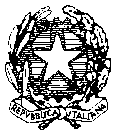 “Archimede”Via Sipione 147 –96019 ROSOLINI(SR) – Tel. 0931/502286 – Fax – 0931/850007E-mail: SRIS017003@istruzione.it-  Codice fiscale :83001030895Sede Coordinate ITIS- Via Santalessandra-Tel.0931/501279- Sede IPCT Via Rossini 146CIRCOLARE N. 231   DEL 08/04/2016                                                                                   AI DOCENTI  NEOASSUNTI                                                                                                            LORO SEDIOGGETTO: Piano di formazione per il personale docente neoassunto A.S. 2015/16                   Calendario dei laboratori formativi.   Si trasmette il calendario dei laboratori formativi del piano di formazione del personale docente neoassunto per l’A.S. 2015/16  inserito in base ai gruppi sottoelencati come allegato dalla comunicazione del 2° I.C. “Manzoni” di Priolo Gargallo. F.to IL DIRIGENTE SCOLASTICO                                                                     Prof. Giuseppe MARTINODOCENTI NEOASSUNTI 2015/2016GRUPPO DI RIFERIMENTOAGOSTA PAOLON.15BORGESE ROSARIAN.16CAPPELLO LUISAN.16DENARO NICOLETTAN.17FERRARO GIUSEPPINAN.18GALLO ELISABETTAN.18LICCIARDI IVAN ADRIANON.20MONTONERI CORRADON.21RIZZA SALVATOREN.22SANTACROCE CARMELAN.23TINE’ ANDREAN.24VELLA GISELLAN.24